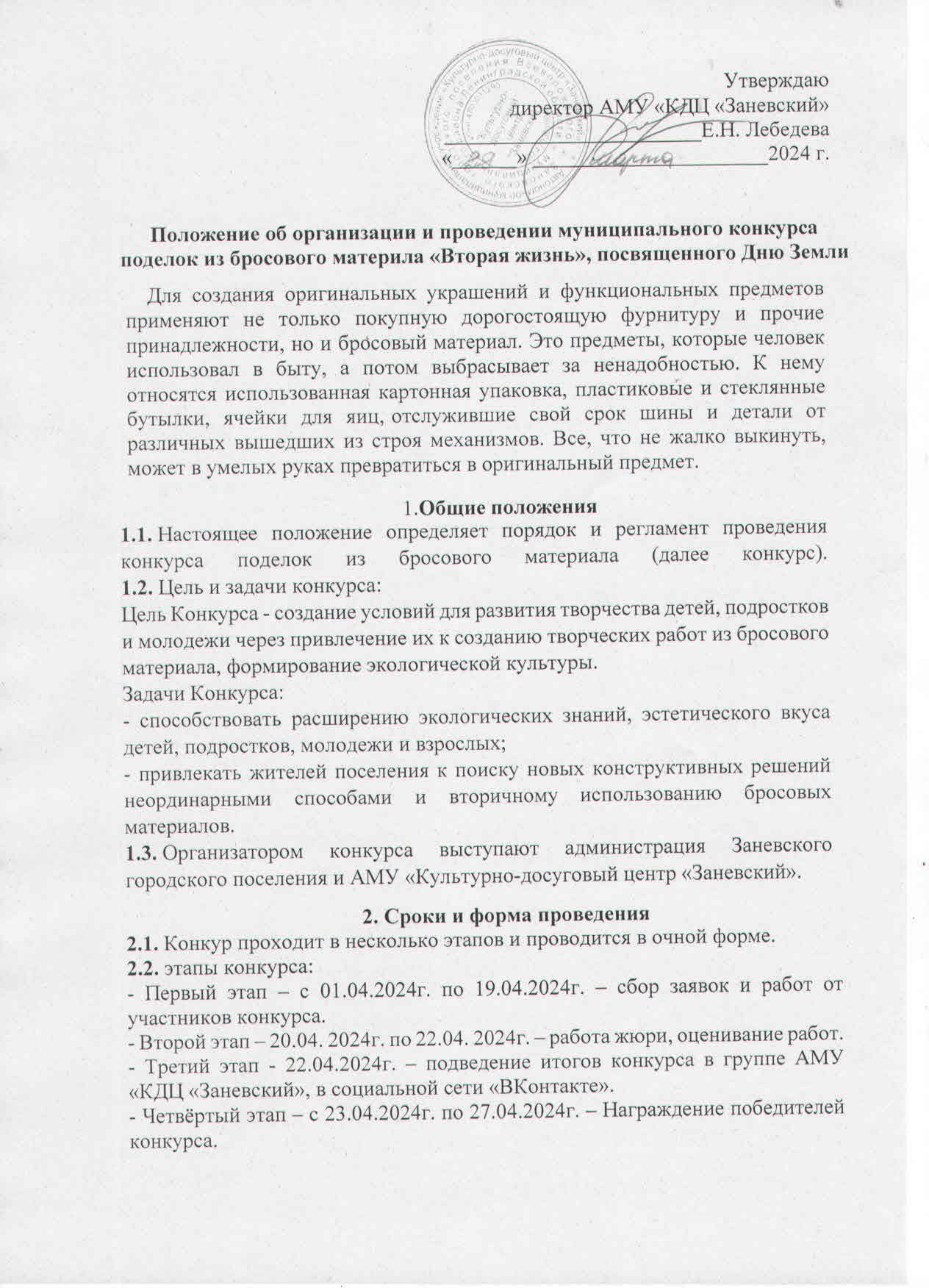 3. Порядок проведения и условия участия в конкурсе3.1. В конкурсе принять участие может семья, проживающая в Заневском городского поселения, г. Санкт-Петербурге и Ленинградской области, с обязательным участием детей до 14 лет.3.2. Для участия необходимо заполнить заявку (Приложение 1) и вместе с работой принести её по адресу: гп. Янино-1, ул. Шоссейная д.46, АМУ «КДЦ «Заневский», с 10:00 до 17:30, в будние дни. 3.3. Каждый участник - семья, может принести на конкурс не более 1 работы.3.4. Работу необходимо принести в срок до 19.04.2024г.3.5. Работы можно получить обратно в период с 13.05.2024г. по 17.05.2024г.4. Требования к оформлению работ4.1. Формат работы:
- плоскостная: формат не более А-3, оформленная в паспарту или в рамке;
- объемная работа не более 30х30х30 см.
4.2. К каждой работе должна быть прикреплена этикетка, которая прикрепляется к работе в правом нижнем углу, чтобы она была читаема и не загораживала работу, с указанием фамилии семьи участников (пример: семья Ивановых), название работы, на обороте рисунка контактные данные для связи(телефон).
4.3. Требования к оформлению этикетки:
- шрифт Times New Roman;
- кегель 14;
- интервал 1.5. Критерии оценки 5.1. Конкурсные материалы оцениваются по следующим критериям:- эстетическое оформление конкурсной работы;
- степень сложности;
- оригинальность замысла;
- художественная выразительность (композиционное и цветовое решение);
- неординарность конструктивного решения;
- количество использованных видов бросового материала.6. Жюри конкурса6.1.  В состав жюри конкурса входят представители сектора по развитию культуры, спорта и молодёжной политики администрации Заневского городского поселения, работники культуры, педагоги ДПИ.6.2. Состав жюри определяется организаторами конкурса и не разглашается.6.3. Решение жюри обжалованию не подлежит.   7. Подведение итогов и награждение7.1. Всем участникам конкурса вручаются сертификаты об участии.7.2. Торжественная церемония награждения победителей не предусмотрена. 7.3. Подведение итогов конкурса состоится 22.04.2024г. в группе АМУ «КДЦ «Заневский», в социальной сети «ВКонтакте».
7.4. Участникам, занявшим призовые места вручаются подарки от организаторов конкурса.
7.5.Участникам, занявшим призовые места, по согласованию с организаторами,   в период с 23.04.2024г. по 27.04.2024г., необходимо явится по адресу: гп. Янино-1, ул. Шоссейная д.46, АМУ «КДЦ «Заневский», для получения награды. Неявка победителей в отведённый период времени считается отказом от получения приза.8. Дополнительные условия8.1. Участие в конкурсе бесплатное. 
8.2. Автор должен быть единственным правообладателем на предоставляемый им материал. 
8.3. Отправляя работы на конкурс, автор дает разрешение на использование предоставленного им материала организаторам в любых целях, связанных с проведением самого конкурса. 8.4. Организаторы конкурса оставляют за собой право использовать работы участников в любых печатных и электронных СМИ для информирования общественности о проведении конкурса и его итогах. 
9.5. Предоставление работ и заявки на участие в конкурсе, автоматически является согласием с вышеприведёнными условиями.
9. Контактная информация АМУ «КДЦ «Заневский» гп. Янино-1, ул. Шоссейная, д.46. 
Электронный адрес: janino_dk@mail.ru 
Телефон учреждения: 88137078458 
Координаторы конкурса:- художественный руководитель – Дарья Андреевна Сипко;
- менеджер культурно-досуговых организаций клубного типа - Римма Александровна Кузнецова.Приложение 1
к положению о проведенииконкурса «Вторая жизнь»Форма заявки участника конкурсаДля участия необходимо принести свою работу вместе с заявкой по адресу: гп. Янино-1, ул.Шоссейна д.46, АМУ «КДЦ «Заневский». 

Каждый участник может принести на конкурс максимум 1 работу. Работу необходимо принести до 19.04.2024.ФИО участников – состав семьи с указанием возрастаНазвание работыТелефон Электронная почта 